Double Degree Program Student Application Form
(for HCU students)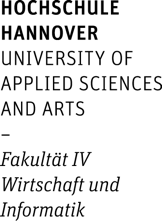 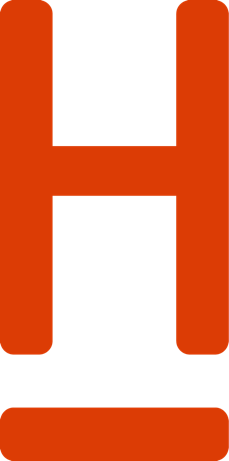 To the Team International Programmes,
Faculty IV, Hochschule Hannover (HsH)

Please fill in (preferably electronically) and send as PDF to
F4-TIP@hs-hannover.de, subject “Double Degree Application HCU / Computer Science”)Date of application: 	                                                      	(year-month-day)Arrival at HsH:	September	                               	(year)I hereby apply for admission as a double degree program student
in Computer Science (M.Sc.) at Faculty IV, Department of Computer Science,
Hochschule Hannover – University of Applied Sciences and Arts, Germany.Family name: 		                                                                                                            Given name:		                                                                                                            Date of birth:		                                                      	(year-month-day)Gender:		☐ male	☐ female	☐ other/diverseNationality:		                                                                                                            Mailing address:	                                                                                                            Telephone:		                                                                                                            E-mail address:	                                                                                                            Department at HCU:☐ Computer and Network Engineering	☐ Intelligent Systems☐ System Engineering			☐ Biomedical Information SciencesSpecialization of choice at HsH (choose one or two):☐ Computer Graphics			☐ Information Systems☐ IT Security					☐ Software TechnologySupervisor of choice at HsH:                                                                                                 Signature (scan):	                                                                                                            Attachments:☐ Transcript of records bachelor (required)☐ Transcript of records master (if available)(please also fill in page 2)Brief curriculum vitae (CV):Motivation for studying at HsH, including interests of study/research: